Seaway Valley Amateur Radio Club Inc.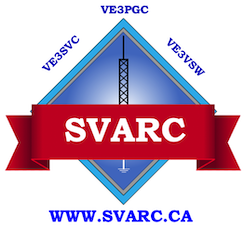 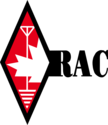 “Virtual” General Meeting February 23, 2022Call to order:Meeting called to order by the President, Earle (VE3IMP) at 7:00 pm.  Earle indicated that he was chairing this meeting virtually from Brandon, Manitoba.Round Table: Earle (VE3IMP) asked all present to introduce themselves.Review of the minutes of last General Meeting:Roger, Secretary (VA3GBV) summarized the minutes of the January 26, 2022 General Meeting.Item 15, Technical Directors Report, 3rd item was amended as follows:The Bonville (VE3PGC) repeater reported reduced coverage appears to have been corrected by some antenna maintenance.Motion to approve minutes:	Joe Scott, Vice-President. (VE3ADB)Seconded:			Ed Halliwell, (VE3EAH).After a vote, the minutes were approved.Bylaws Update:A revised Bylaws draft was summarized by Earle (VE3IMP) and shared on screen.  After a brief discussion, it was recommended by Earle (VE3IMP) that a cleaned-up copy be prepared by the Secretary and sent to the members for their review.General planning for the future:A planning calendar for 2022 was presented - shared on screen - by Earle (VE3IMP).  It was proposed to send the calendar to all members.General Discussion:Fox Hunt: The February 19, 2022 Fox Hunt was not very successful due to bad weather and equipment failure.The next Hunt is scheduled for March 20th. Joe shared Art’s suggestion that Hunts be delayed until warmer weather.  Earle indicated that these Hunts are optional.Joe (VE3ADB) mentioned that he found an attenuator kit available from https://www.qrpkits.com/attenuator.html.Field Day 2022:  Firmed-up for June 25-26, 2022 at the Lost Villages site in Long Sault.Club Jackets: Joe (VE3ADB is pursuing the purchase of Club winter jackets with Rayco on Montreal Road. Because of the supply chain issue affecting just about every business, the jacket will be available sometime in March 2022.  Joe confirmed he has 5 orders to date.  Further orders can be made without any set-up fees.Membership Cards: Earle has prepared the 2022 membership cards including RAC numbers. For those who want a hard copy of the card, they will be printed and made available at the next meeting on March 30, 2022 at St John Ambulance.  These cards may also be issued electronically.Treasurer’s ReportChris, Treasurer (VA3CRR) reported; General Fund:….. $1467.89Repeater Fund:....  $1254.04Total:…………… $2721.93 Shares:…………. $    50.00Accessible funds: $2671.93A cheque was issued to Earle for HAM of The Year 2021 trophies,3 Members renewed/JoinedOne member made a $5 donation.Secretary’s Report:As of February 23, 2022, the SVARC has 31 Members in good standing.Net Managers Report:This report includes the Jan 31, 2022, Net.Total check-ins on all nets: 94Breakdown for each:VE3SVC: 33 - Average per week is 8VE3PGC: 32 - Average per week is 8EchoLink: 6DMR Local Channel 2: 23 - Average per week is 5.Earle further shared that an improved reporting system is now in place.  The reports will show which HAMs attended which Net.  This will help with awards at the end of the year.Technical Directors Report:No changes since January 2022.  The current status of all repeaters is posted on the website (SVARC.CA).New Business:NoneNext General Meeting:Next meeting will be Wednesday March 30, 2022, at the St John Ambulance, 100 Second St. W., Cornwall, ON K6J 1G5.Guest Speaker:John Grow (VE2EQL) made an excellent presentation on High Efficiency wire antennas. John brought a door prize, multi-band dipole, which was won by Earnest Vinson.50/50 Draw:A “virtual” 50/50 was held during which there were 6 participants; Joe, Doug, Earnest, John Peddle, Earle and John Grow.  Each participant promised to send a $2.00EMT to Chris (Treasurer).  The winning ticket was pulled by John Grow.  John Peddle will be awarded his $6.00 winning at the next meeting.Adjournment:Meeting adjourned by Earle (VE3IMP) at 20:40 EST.Minutes prepared by Roger Bélanger (VA3GBV), Secretary,February 24, 2022Venue: 	Virtual via ZoomVenue: 	Virtual via ZoomVenue: 	Virtual via ZoomDate:		February 23, 2022Time: 		19:00 ESTPresent: 	10 members & 6 Guests